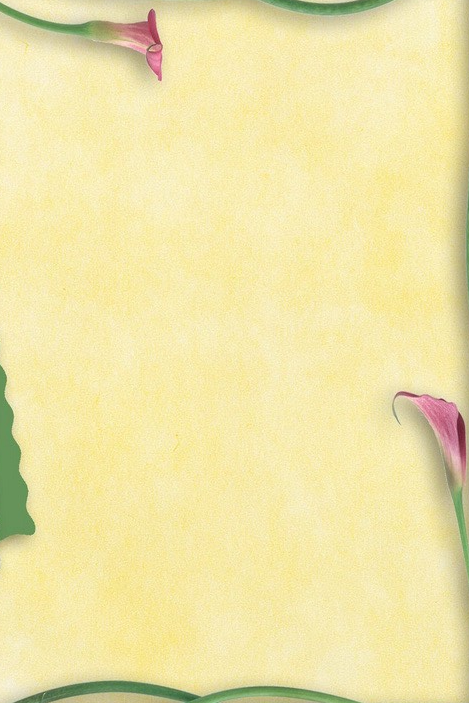 Как правильно делатьзамечания?Чего мы родители, педагоги, хотим достичь критикой и замечанием? Наша цель – повлиять на ребенка таким образом, чтобы он почувствовал сожаление о своем поступке, и пробудить в нем внутреннее желание этого не делать. И если эта цель не достигается, то наше критичное отношение к детям относится не к педагогике и воспитанию, а скорее к сложным психологическим процессам выражениям родительского бессилия. Рассмотрим типичные ошибки:Первая наша ошибка – в том колоссальном потоке критических замечаний, которые с самыми благими намерениями мы обрушиваем на наших детей. Средняя мама может сказать в течение дня до 70-80 замечаний своим детям: «Слезь», «встань», «не так», «не сяк», «перестань», «хватит», «кто тебя просил!» Мама как заезженная пластинка. Та-та-та-та, та-та-та-та, претензии, требования, волна накатилась, волна откатилась. Как на берегу моря. Пока совсем маму не перестают слушать. Она как репродуктор. Все время чего-то вещает. Ну, пусть ворчит. Ой, дорогие мамы, нельзя обесценивать себя и свои замечания. Когда много критики, она не достигает своей цели. Нужно стараться свести количество замечаний до минимума.Вторая ошибка – реагируем импульсивно, тут же. За исключением маленьких детей, которым все, что у нас есть им сказать, надо это сделать тут же, у более взрослых детей, начиная с 6-7 лет, лучше отложить наши критические замечания на потом, до поры до времени. Т.е. до тех пор, пока ребенок больше всего будет расположен это услышать и принять. А с другой стороны, до тех пор, пока к родителям вернется хладнокровие, и он будет способен без гнева обдумать, как лучше отреагировать. Это не значит, что надо закрывать глаза на поступок ребенка. Нет. Иначе он воспримет молчание, как согласие. Надо дать ему понять, что видели, и промолчать. А вечером или на завтра в спокойной атмосфере подозвать и приласкать: «Миш, ты помнишь, вчера ты сестричку головой об стол ударил? Ей очень больно было. Так нельзя поступать». И Миша расплачется. Или, по крайней мере, пробудится в нем сожаление о содеянном. Когда страсти улеглись, мы способны слушать.Ошибка три – мы критикуем ребенка вместо самого нехорошего явления или поступка. Другими словами, мы приклеиваем нашему ребенку ярлык. Тем самым вылепливая его образ о самом себе. Критиковать надо плохой поступок, а не самого ребенка. А чтобы ребенок захотел исправиться, его надо приподнять выше его поступка. Дать ему ощутить, что такое поведение для такого послушного хорошего мальчика, как он, совсем не подходит: «Диана, ложь это большое зло. Тебе, такой честной девочке, как ты, такое не подобает». Или: «Клав, тебе, такой хозяюшке, как ты, такой беспорядок в комнате!?» А как Борику скажем? «Боря, такому проворному как ты задержаться на диване?» Вы чувствуете разницу? Когда мы выражаем им свою высокую оценку, то нет обиды с их стороны, мы их не обижаем. Мы передали им, что мы их любим, ценим их качества. А главное у ребенка появляется желание самому исправить самого себя.Четвертая ошибка – постоянная негативная промывка мозгов: «нет», «не надо», «осторожно», «не делай». Это приводит к пассивности, заторможенности, отсутствию уверенности в самом себе, к безынициативности.Пятая ошибка – делаем замечание в негативной форме. Критика должна быть направлена не на то, чтобы сказать ребенку, чего не делать, а на то, что он должен делать. Все что мы хотели ему сказать в отрицательной форме, там, где это возможно, нужно перевести в форму положительную. К примеру, конечно же, можно закричать «не залезай на диван, мебель расцарапал!», а можно спокойным голосом сказать по-другому: «диван следует содержать в чистоте» или «пересядь, пожалуйста, на стул». Тогда и кричать не придется. Можно вспылить «не рисуй на стуле!», а можно «ты забыл подложить лист, рисуют на бумаге». Вот таким образом мы сможем поменять атмосферу в доме кардинальным образом, только соблюдая положительнуюформу замечания.Ошибка шесть – начинаем с критики, когда можно начать фразу с позитивной формы. Папа просматриваетдомашнее задание Юрика: «О-о, это невозможно прочесть!» Дорогой папа, можно сказать по-другому: «Ой, какздорово ты пишешь. Только вот тут надо поправить букву «а», а тут надо поправить букву «б»». Можно просто описать, что произошло, что мама видит. В идеале можно развить в ребенке способность признать ошибку, ивыразить сожаление о ней. К примеру, мама обращается к Ирочке: «Мы же договорились, что ты уберешь свою комнату.Тут книги наброшены, там бумаги разбросаны». Ирочка тут же парирует: «Там только две бумажки, и книг не много». Вот тут мама должна очень мягко сказать: «Ирочка, тебе не нужно защищаться. Просто скажи «извиняюсь, следующий раз будет убрано лучше»». Так постепенно можно приучить ребенка не прибегать моментально к защитной реакции. Это очень-очень действенное и очень важное средство. И родители должны взять его на свое вооружение.Следующая седьмая ошибка – порой бывает, что мы не в состоянии выдержать детские слезы или еще какое-то поведение, и тогда мы просто взрываемся: «Плакса! Сколько можно плакать! Прекрати это! Миллион раз просил, не дотрагивайся до этого!» Мы можем так кричать, и только привести к обратному результату. А как должно быть? Мы должны поселить в сердце ребенка надежду на исправление. Не реагировать лоб в лоб, а сказать так, чтобы ребенку захотелось исправиться. Лучшее средство  – сказать, что у него это уже получается меньше. Например: «Раньше ты плакала, когда была маленькая ой-ей-ей, сейчас ты плачешь гораздо, гораздо меньше!», «Борик, когда ты был маленьким, ты был такой ленивый, сейчас ты проворный – что-то необыкновенное!», «Макс, Макс, раньше все хотел поломать в доме, сейчас все идет на поправление, так держать». Вы чувствуете разницу?Ошибка восьмая – злобный высокий голос, враждебная обвинительная интонация, разгневанный взгляд, поджатые губы, и даже просто глубокие вздохи. Все это негативно влияет на возможность принятия наших замечаний. Замечание, сказанное в агрессивной манере в наш адрес, бьет прямой наводкой по нашему самолюбию, порождая моментальную внутреннюю неприязнь. Выговаривать надо спокойно, спокойно. Голос должен быть заботливый. Вот тогда нас захотят услышать.Следующая ошибка – длинные нотации. Говорить замечание нужно коротко, просто и ясно. Так, чтобы детям это было 100% понятно. Не зачитывать им обвинительных речей: «Ты своими деяниями проявил пренебрежение...» А заодно без всяких намеков.И десятая ошибка – делаем замечание нашим детям в присутствии их друзей, или просто посторонних лиц. Это их позорит, глубоко ранит, и обида остается надолго в их сердцах, а заодно не приводит ни к какому положительному результату.Критика в конечном итоге это проявление заботы о ребенке. Поэтому можно ему даже это сказать: «Я поправляю тебя, потому что люблю тебя и забочусь о тебе». И вообще можно это часто говорить. О том, что именно потому вы любите, вам приходится его поправлять. Это очень эффективно.Ашер Кушнир - Как правильно и эффективно воспитывать детей?